宮崎 道名 氏　　NPO法人湘南NPOサポートセンター理事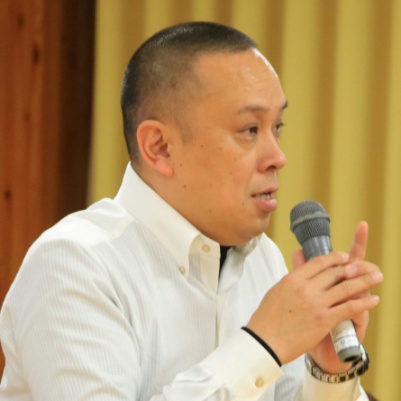 株式会社　カントリーラボ　代表取締役 団体名名　前T E LE-mailご質問等がありましたら、こちらにご記入ください。ご質問等がありましたら、こちらにご記入ください。